Bible story – God’s promise to abraham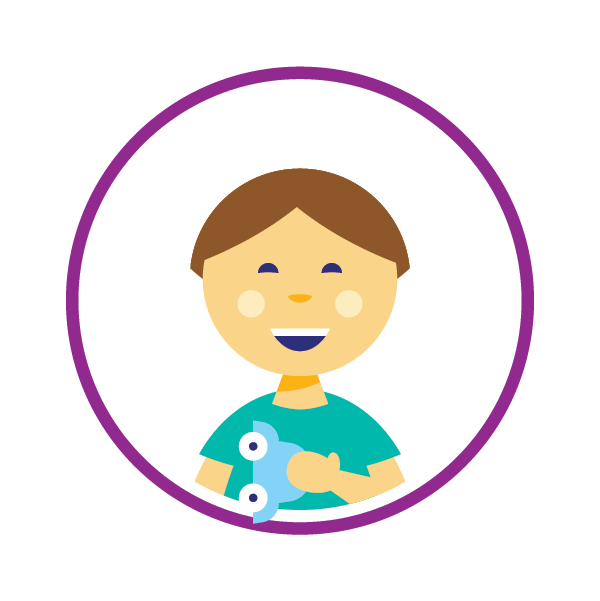 When Abram was in the land called Canaan, God told him to look at all the land around him. God promised that the land would be blessed and that Abram would have many children. Many years passed and Abram and Sarai were very old and still had no children. God appeared to Abram and said, “Do not be afraid! I am your shield. A son is coming. Look at the heavens and count the stars. Someday you will have as many children as there are stars in the sky.”Years later, Abram and Sarai still had no children. God appeared to Abram again and told Abram that his name would no longer be Abram but it would be Abraham, which means “Father of many nations.” God also told Abraham that Sarai’s name would be changed to Sarah. God promised to bless Sarah and told Abraham that she would become pregnant and have a son. God made a covenant with Abraham. Abraham and Sarah did have a son named Isaac. God’s promises came true for Abraham and Sarah. Abraham became the father of many nations and from his child came children and from their children, more children, until Abraham’s family was larger than all the stars in the sky, just as the Lord had promised. Bible verseWe are the very best thing God made. Because of what Jesus did for us on the cross, we are made special by God to do good things.Ephesians 2:10 (NLT)Word of the week - promisehttps://www.signingsavvy.com/search/promiseQuestions of the week1. When did Abraham and Sarah have a child?a. when they were very young.b. when they are very old.c. they never had children.2. What was Abraham’s name before it was Abraham?a. Abramb. Josephc. Billy3. How big was Abraham and Sarah’s family?a. very small.b. there was only 10 of them.c. as large as all the stars in the sky. Sensory activity – hide & go seekWhat you will need: A home with many hiding spots (outside if your child is not someone who will run off)What you will do: This is your classic game of Hide and Seek. Choose someone to be “it” (preferably an adult the first time) and have them cover their eyes and count to 50 (or 100 whichever you want). While they are counting, tell the others to go and hide in the house and stay there until the seeker finds them. When the seeker is done counting, they will say, “Ready or not, here I come” and go look for those who are hiding.When you find the person you are looking for, touch them softly and say, “I found you.” Continue looking for all those who were hiding until they have all been found. The person who is found first is now the seeker.Other options for this game are that once the seeker starts looking, the people who are hiding can come out of their spot and try to run back to home base (where the seeker was counting from). They are safe if they get there first before the seeker touches them. Benefits of the ActivityBody awareness (knowing how to hide so they are not noticed by other people)Motor planning (hiding in small or unusual spots)Eye-hand Coordination and Grading of Movement (watching for the seeker when they are hiding)Talk to your child after the game about when they were seeking out the hiders, you knew they promised to be there and didn’t just leave the game. This is just like the story of Abraham, we know that God’s promises always come true in his perfect timing.    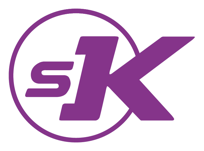 Disabilities|  